Pre and Post Mentoring Assessment 2018-19Pre and Post mentoring assessments have exactly the same format but are completed at the beginning and end of the mentor cycle in order for us to measure distance travelled by our learners. It is important that your learners are given adequate time to complete these and that you encourage them to answer each section honestly. 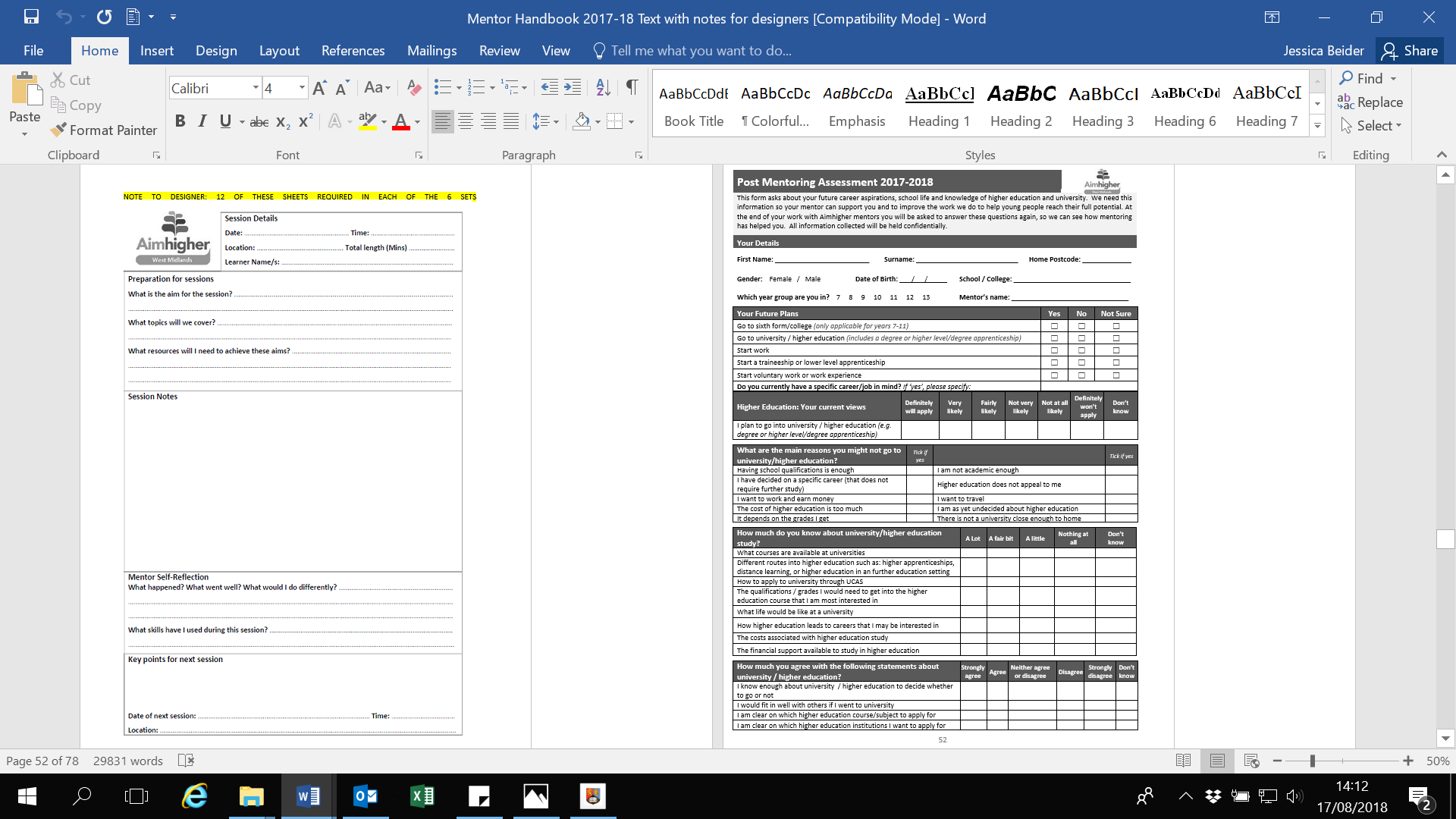 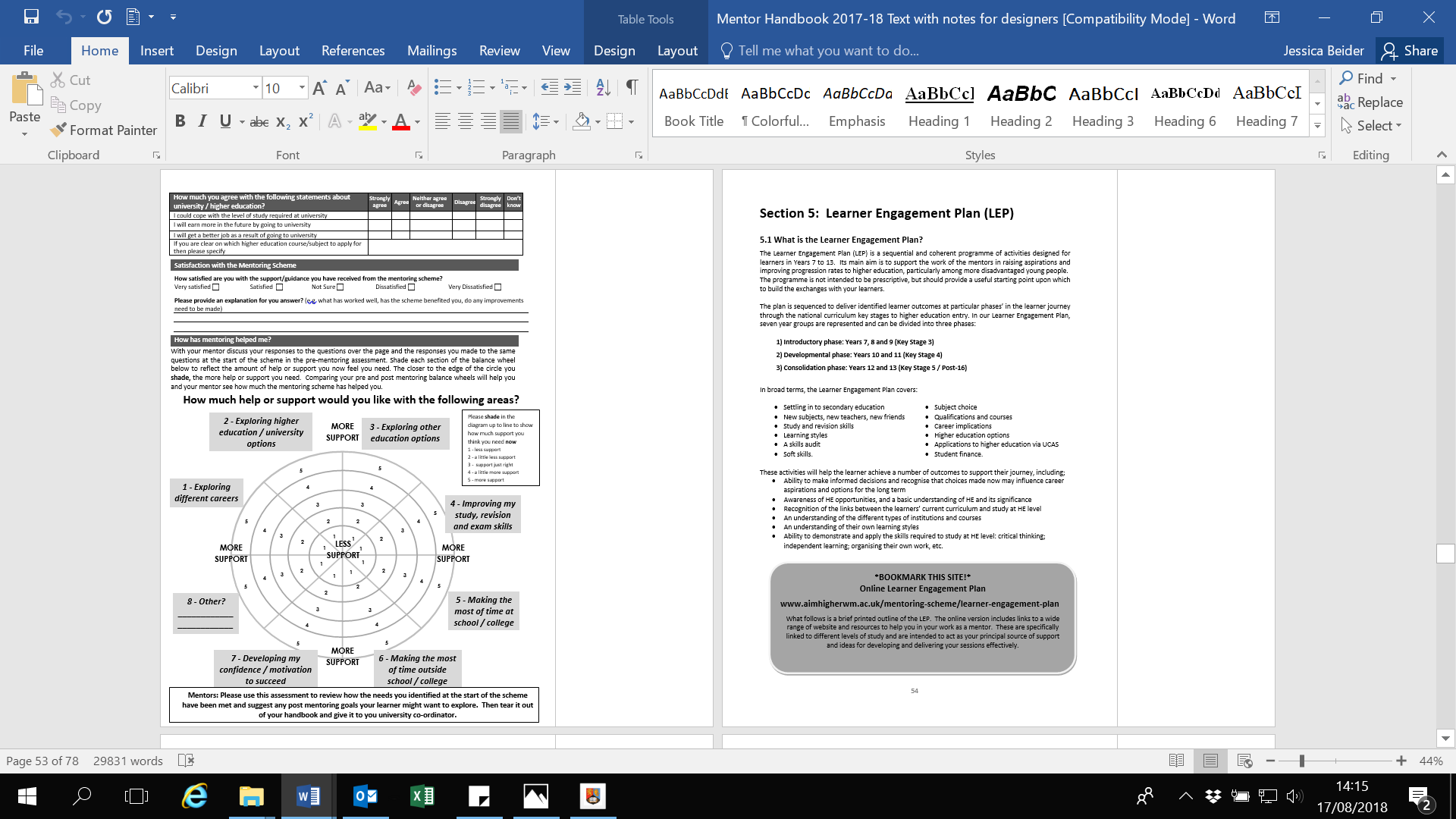 